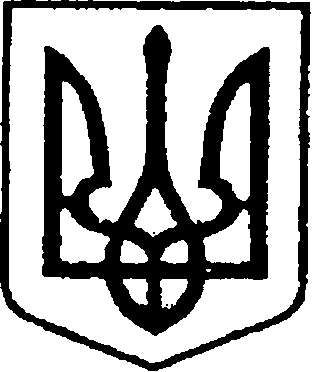                                                         УКРАЇНА                                         ЧЕРНІГІВСЬКА ОБЛАСТЬН І Ж И Н С Ь К А    М І С Ь К А    Р А Д АВ И К О Н А В Ч И Й    К О М І Т Е Т					Р І Ш Е Н Н Явід 08.02.2023 р.             	 м. Ніжин    			№ 42Про встановлення меморіальних дощок  Чернезі О.В., Одосовському А.Р.,Сердюку М.С., Міщанину А.Ю., Мурашку Д.Г. на будівлі Ніжинськоїгімназії  № 9 за адресою м.Ніжин,вул. Шевченка, 103	Відповідно до ст. 32, 40, 42, 59  Закону України «Про місцеве самоврядування в Україні», Регламенту виконавчого комітету Ніжинської міської ради VІІІ скликання, затвердженого рішенням Ніжинської міської ради Чернігівської області від 24 грудня 2020 року № 27-4/2020, звернень директора Ніжинської гімназії № 9  Володимира Рибака  від 06.01.2023 року та 31.01.2023 року, з метою  вшанування загиблих  захисників України  Чернеги Олександра Вікторовича, Одосовського Антона Романовича, Сердюка Максима Сергійовича, Міщанина Андрія Юрійовича та Мурашка Данила Геннадійовича,  виконавчий комітет Ніжинської міської ради вирішив:	1. Встановити меморіальні дошки Чернезі Олександру Вікторовичу, Одосовському Антону Романовичу, Сердюку Максиму Сергійовичу, Міщанину Андрію Юрійовичу та Мурашку Данилу Геннадійовичу на  будівлі Ніжинської гімназії  № 9 за адресою  м.Ніжин, вул. Шевченка, 103. Тексти меморіальних дошок додаються.  2. Т.в.о. начальника відділу інформаційно-аналітичної роботи 
та комунікацій з громадськістю виконавчого комітету Ніжинської міської ради  Пустовіту С.М. забезпечити оприлюднення цього рішення шляхом розміщення на офіційному сайті Ніжинської міської ради.                                	3.   Контроль за виконанням рішення покласти на заступника міського голови з питань діяльності виконавчих органів влади Смагу С.С.Міський голова 					  		Олександр КОДОЛАВізують:Начальник управління культуриі туризму Ніжинської міської ради			          Тетяна БАССАКЗаступник міського голови з питань діяльності виконавчих органів влади							Сергій СМАГАНачальник  відділу юридично-кадрового забезпечення 					В’ячеслав ЛЕГАКеруючий справами виконавчого комітету 						Валерій САЛОГУБДодаток дорішення виконавчого комітету Ніжинської міської радивід 08.02. 2023 р. №42Тексти меморіальних дощок«У цьому навчальному закладі з 1999 по 2010 р.р. навчався  солдат  військової частини А4049  Збройних сил України Міщанин Андрій Юрійович 12.05.1993 р.н.. Героїчно загинув 8 січня 2023 року  поблизу села Терни на Донеччині, захищаючи суверенітет та територіальну цілісність України. Герої не вмирають!  Слава Україні! Героям Слава!»«У цьому навчальному закладі з 2004 по 2013 р.р. навчався військовий льотчик 3 класу, майор(посмертно), командир авіаційної ланки авіаційної ескадрильї 299 бригади тактичної авіації імені генерал-лейтенанта Василя Нікіфорова Повітряних Сил Збройних Сил України Мурашко Данило Геннадійович 10.08.1998 р.н. На його рахунку 141 бойовий виліт. Під час виконання бойового завдання, у складі пари,  був підбитий ворожим винищувачем російської федерації. Загинув смертю Героя поблизу населеного пункту Шабельківка Краматорського району Донецької області, відвів збитий  літак від житлових будівель. Нагороди: Повний кавалер(лицар) ордену Богдана Хмельницького, нагрудний знак  - відзнака Головнокомандувач Збройних Сил України “Сталевий хрест”. Представлений до присвоєння звання «Герой України» (посмертно). Герої не вмирають!   Слава Україні! Героям Слава!»«У цьому навчальному закладі з 2006 по 2017 р.р. навчався старший солдат військової частини 3160 батальйону інженерної підтримки Збройних сил України Одосовський Антон Романович 02.02.2000 р.н. Загинув 19 березня 2022 року на бойовому посту під час ворожого обстрілу м. Ніжина. Герої не вмирають! Слава Україні! Героям Слава!»«У цьому навчальному закладі з 1990 по 2001 р.р. навчався  солдат, водій-радіотелефоніст, військовослужбовець військової частини А4008  Збройних сил України Сердюк Максим Сергійович 26.02.1984 р.н. Героїчно загинув 14 січня 2023 року в наслідок ворожого мінометного обстрілу,  перебуваючи на бойовій позиції в районі с. Новобахмутівка Донецької області. Герої не вмирають! Слава Україні!  Героям Слава!»«У цьому навчальному закладі з 1999 по 2010 р.р. навчався учасник АТО,  солдат  військової частини А4049  Збройних сил України Чернега Олександр Вікторович 09.09.1990 р.н. Героїчно загинув 30 березня 2022 року під час виконання бойового завдання на Ніжинщині, захищаючи суверенітет та територіальну цілісність України. Нагороджений відзнакою «Учасник АТО», орденом «За мужність» ІІІ ступеня (посмертно) Герої не вмирають!  Слава Україні! Героям Слава!»Пояснювальна записка  до проєкту рішення виконавчого комітету«Про встановлення меморіальних дощок  Чернезі О.В., Одосовькому А.Р.,Сердюку М.С., Міщанину А.Ю., Мурашку Д.Г. на будівлі Ніжинськоїгімназії  № 9 за адресою м.Ніжин, вул. Шевченка, 103»1. Обґрунтування необхідності прийняття акта Проєкт рішення виконавчого комітету  Ніжинської міської ради ««Про встановлення меморіальних дощок  Чернезі О.В., Одосовському А.Р., Сердюку М.С., Міщанину А.Ю., Мурашку Д.Г. на будівлі Ніжинської гімназії  № 9 за адресою м.Ніжин, вул. Шевченка, 103»  розроблено відповідно до ст. 32, 40, 42, 59  Закону України «Про місцеве самоврядування в Україні», Регламенту виконавчого комітету Ніжинської міської ради VІІІ скликання, затвердженого рішенням Ніжинської міської ради Чернігівської області від 24 грудня 2020 року № 27-4/2020, звернень директора Ніжинської гімназії № 9  Володимира Рибака  від 06.01.2023 року та 31.01.2023 року, з метою  вшанування загиблих  захисників України  Чернеги Олександра Вікторовича, Одосовського Антона Романовича, Сердюка Максима Сергійовича, Міщанина Андрія Юрійовича та Мурашка Данила Геннадійовича.Встановлення меморіальних дощок  на честь загиблих захисників України Чернеги Олександра Вікторовича, Одосовського Антона Романовича, Сердюка Максима Сергійовича, Міщанина Андрія Юрійовича та Мурашка Данила Геннадійовича на навчальному закладі, де вони здобували освіту, важливий крок у збереженні пам’яті,  патріотичному вихованні та вшануванні захисників, які загинули на бойовому посту під час російського вторгнення на територію України.2. Загальна характеристика і основні положення проектуПроект рішення складається з  3  пунктів.Пункт 1 містить інформацію про встановлення меморіальних дошок на будівлі Ніжинської гімназії  № 9 за адресою м.Ніжин, вул. Шевченка, 103Пункт 2 містить інформацію про забезпечення оприлюднення даного рішення на сайті міської ради.Пункт 3  визначає контролюючого за організацію виконання даного рішення.Начальник управління культуриі туризму									Тетяна БАССАК